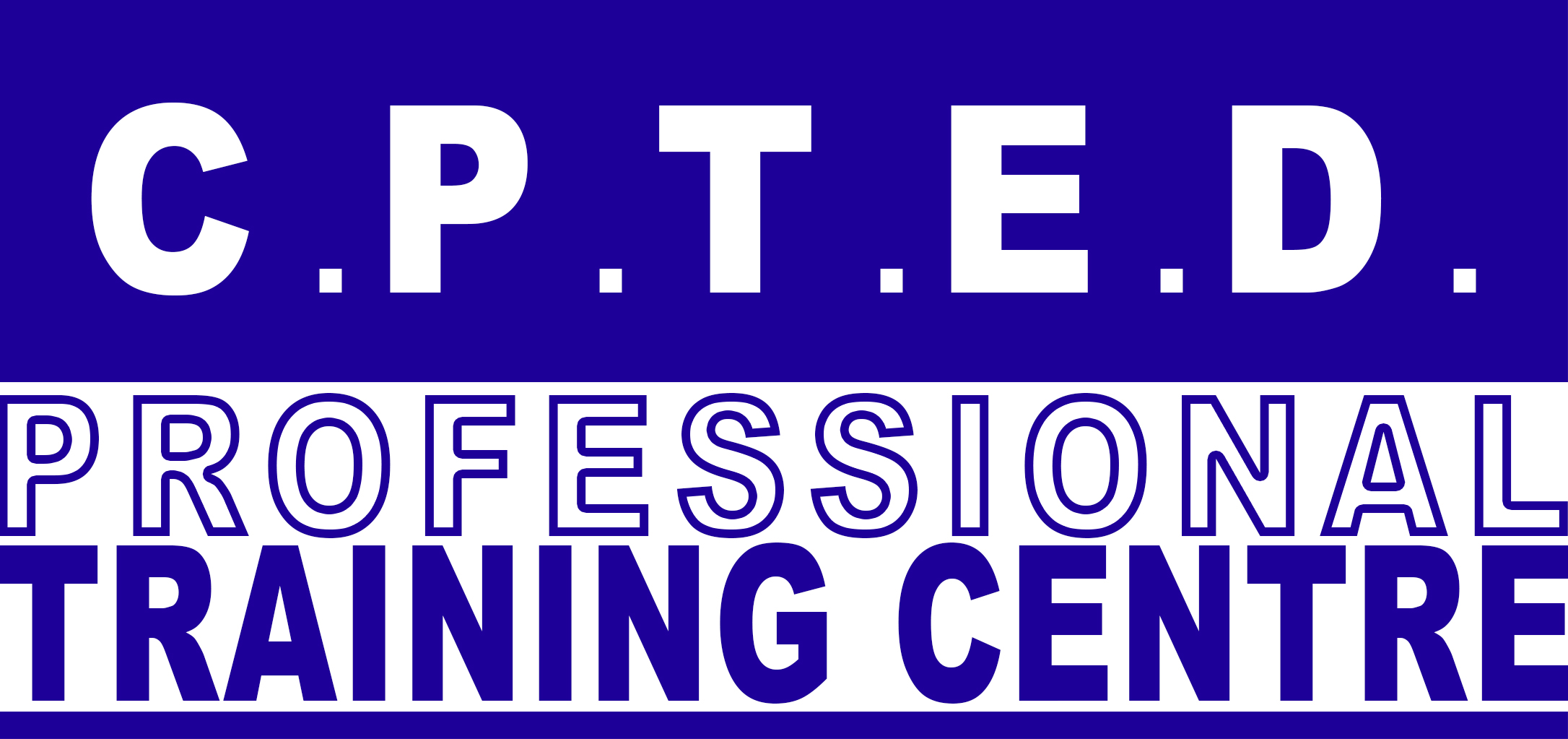 Crime Prevention Through Environmental DesignLevel 1 Registration FormMonday, June 17th – Thursday, June 20th, 2024 (4 days)CPTED Professional Training Centre is a Division of WGN Collaborative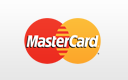 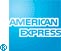 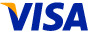 Credit Card Holder: 							 Credit Card #: 							______  Expiry Date: 			 	Signature: 							 Date: 				Registration forms with the credit card information can be email to wgncollaborative@gmail.comPlease note all credit card information will be destroyed once payment has been processedCHEQUES payable to WGN Collaborative.Please submit cheques and registration form to:WGN Collaborative -29 Maydolph Road, Etobicoke, ON, M9B 1V5Etransfers can be sent to: wgncollaborative@gmail.comCPTED Professional Training Centre is a Division of WGN Collaborative